Федеральный закон Российской Федерации от 4 ноября 2014 г. N 327-ФЗ"О меценатской деятельности" Работа с документами:Сохранить в формате MS Word
Версия для печати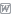 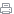 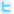 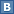 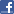 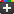 Дополнительно:Опубликовано: 7 ноября 2014 г. в "РГ" - Федеральный выпуск №6526 
Вступает в силу:5 ноября 2014 г.Принят Государственной Думой 24 октября 2014 годаОдобрен Советом Федерации 29 октября 2014 годаСтатья 1. Предмет регулирования настоящего Федерального закона1. Настоящий Федеральный закон регулирует отношения в сфере меценатской деятельности.2. Настоящим Федеральным законом устанавливаются:1) права и обязанности меценатов, права и обязанности получателей меценатской поддержки;2) права органов государственной власти, органов местного самоуправления в сфере меценатской деятельности;3) государственные гарантии стимулирования меценатской деятельности.Статья 2. Правовое регулирование отношений в сфере меценатской деятельностиПравовое регулирование отношений в сфере меценатской деятельности осуществляется на основе Конституции Российской Федерации, Гражданского кодекса Российской Федерации, Закона Российской Федерации от 9 октября 1992 года N 3612-I "Основы законодательства Российской Федерации о культуре", настоящего Федерального закона, других федеральных законов и иных нормативных правовых актов Российской Федерации, законов и иных нормативных правовых актов субъектов Российской Федерации, нормативных правовых актов органов местного самоуправления.Статья 3. Цель и задачи меценатской деятельности1. Целью меценатской деятельности является поддержка сохранения культурных ценностей и развития деятельности в сфере культуры и образования в области культуры и искусства.2. Задачами меценатской деятельности являются:1) содействие формированию условий для сохранения культурных ценностей и развития деятельности в сфере культуры и образования в области культуры и искусства;2) реализация приоритетных программ сохранения культурных ценностей и развития деятельности в сфере культуры и образования в области культуры и искусства и проектов таких программ;3) поддержка государственных, муниципальных, негосударственных некоммерческих организаций культуры и образовательных организаций, реализующих образовательные программы в области культуры и искусства.Статья 4. Основные понятия, используемые в настоящем Федеральном законеВ настоящем Федеральном законе используются следующие основные понятия:1) меценатская деятельность - деятельность по безвозмездной передаче имущества, в том числе денежных средств, или прав владения, пользования, распоряжения имуществом и (или) безвозмездные выполнение работ и оказание услуг в сфере культуры и образования в области культуры и искусства, направленные на сохранение культурных ценностей и развитие деятельности в сфере культуры и образования в области культуры и искусства;2) меценат - физическое или юридическое лицо, безвозмездно передающее свое имущество, в том числе денежные средства, или права владения, пользования, распоряжения своим имуществом и (или) безвозмездно выполняющее работы и оказывающее услуги в сфере культуры и образования в области культуры и искусства для сохранения культурных ценностей и развития деятельности в сфере культуры и образования в области культуры и искусства в формах, определенных законодательством Российской Федерации;3) меценатская поддержка - имущество, в том числе денежные средства, или права владения, пользования, распоряжения имуществом, безвозмездно переданные меценатом получателю меценатской поддержки, и (или) работы и услуги в сфере культуры и образования, соответственно безвозмездно выполненные и оказанные меценатом;4) получатели меценатской поддержки - государственные, муниципальные, негосударственные некоммерческие организации культуры, образовательные организации, реализующие образовательные программы в области культуры и искусства.Статья 5. Целевой характер меценатской деятельности1. Меценат самостоятельно определяет получателей меценатской поддержки, цели, направления, форму и содержание меценатской деятельности.2. Органы государственной власти, органы местного самоуправления не могут препятствовать меценату осуществлять меценатскую деятельность и не вправе влиять на решение мецената в определении получателя меценатской поддержки, целей, направлений, формы и содержания меценатской деятельности.3. Получателями меценатской поддержки не могут быть органы государственной власти и органы местного самоуправления.4. Получатель меценатской поддержки вправе использовать полученную меценатскую поддержку только на сохранение культурных ценностей и (или) развитие деятельности в сфере культуры и образования в области культуры и искусства.Статья 6. Порядок оформления договора между меценатом и получателем меценатской поддержки1. Меценатская деятельность осуществляется на основании договора соответствующего вида, заключенного между меценатом и получателем меценатской поддержки.2. Договором между меценатом и получателем меценатской поддержки определяются цели, направления, форма и содержание меценатской деятельности.3. Права и обязанности мецената и получателя меценатской поддержки возникают с момента заключения договора, если иное не установлено данным договором, и в случаях, установленных законодательством Российской Федерации, с момента государственной регистрации данного договора.Статья 7. Права органов государственной власти субъектов Российской Федерации, органов местного самоуправления в сфере меценатской деятельностиОрганы государственной власти субъектов Российской Федерации, органы местного самоуправления в сфере меценатской деятельности имеют право:1) осуществлять меры экономической поддержки меценатов и получателей меценатской поддержки;2) присуждать меценатам награды и почетные звания, установленные нормативными правовыми актами субъектов Российской Федерации и нормативными правовыми актами органов местного самоуправления;3) устанавливать на зданиях, сооружениях, принадлежащих получателям меценатской поддержки, и на соответствующих территориях информационные надписи и обозначения, содержащие имена меценатов;4) принимать меры, способствующие формированию положительного отношения к меценатам, осуществляющим свою деятельность на территориях субъектов Российской Федерации, территориях муниципальных образований.Статья 8. Государственные гарантии и иные меры стимулирования меценатской деятельности1. Государственными гарантиями стимулирования меценатской деятельности являются осуществление мер экономической поддержки меценатов и получателей меценатской поддержки в соответствии с законодательством Российской Федерации, установление и присуждение меценатам наград и почетных званий.2. Федеральные органы исполнительной власти, исполнительные органы государственной власти субъектов Российской Федерации, органы местного самоуправления обязаны предоставлять меценатам, а также нуждающимся в получении меценатской поддержки государственным, муниципальным, негосударственным некоммерческим организациям культуры и образовательным организациям, реализующим образовательные программы в области культуры и искусства, информацию о состоянии культурных ценностей и развитии деятельности в сфере культуры и образования в области культуры и искусства в соответствии со статьей 36[2] Закона Российской Федерации от 9 октября 1992 года N 3612-I "Основы законодательства Российской Федерации о культуре".Статья 9. Гарантии, предоставляемые получателям меценатской поддержки1. Меценатская поддержка не является основанием для сокращения бюджетного финансирования деятельности получателей меценатской поддержки, осуществляемого в соответствии с законодательством Российской Федерации.2. Получатели меценатской поддержки имеют право на:1) установление и присуждение меценатам наград и почетных званий;2) установление информационных надписей и обозначений, содержащих имена меценатов, на зданиях, сооружениях, принадлежащих получателям меценатской поддержки, и на соответствующих территориях.Статья 10. Вступление в силу настоящего Федерального законаНастоящий Федеральный закон вступает в силу со дня его официального опубликования.Президент Российской ФедерацииВ. Путин